2.pielikums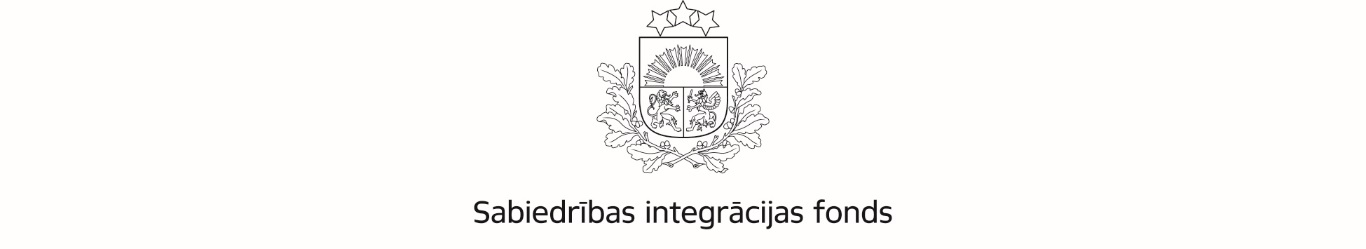 Latvijas valsts budžeta finansēta programma„NVO fonds”MIKRO PROJEKTA IESNIEGUMA VEIDLAPAA SADAĻA INFORMĀCIJA PAR PROJEKTA IESNIEDZĒJUA1. Vispārējā informācija par projekta iesniedzējuA2. Projekta iesniedzēja biedru vai dibinātāju skaits:A3. Projekta iesniedzēja apraksts:Lūdzu, sniedziet informāciju par projekta iesniedzēja organizācijas galvenajām aktivitātēm un darbības virzieniem. Aprakstā ietvert arī organizācijas darbības jomu saskaņā ar NACE 2.redakciju, ja tāda ir reģistrēta.  (ne vairāk kā 1500 rakstu zīmes). A4. Projekta iesniedzēja līdzšinējā darbība sabiedrības labā un sabiedrības iesaistē pilsoniskās sabiedrības aktivitātēs:Lūdzu, sniedziet informāciju par pēdējā gada laikā veiktajām aktivitātēm sabiedrības labā un  pilsoniskās sabiedrības attīstības jomā (ne vairāk kā 1500 rakstu zīmes):A 5. Projekta iesniedzēja līdzšinējā pieredze projektu īstenošanā:Lūdzu, sniedziet informāciju par projekta iesniedzēja īstenotajiem projektiem (ja attiecināms). Lūdzam norādīt ne vairāk kā 5 projektus. Ja ir īstenoti vairāk nekā 5 projekti, lūdzam norādīt informāciju par tiem projektiem, kas pēc darbības jomas vai finansējuma apjoma visvairāk līdzinās šim projektam.B SADAĻAMIKRO PROJEKTA APRAKSTSB 1. Projekta iesniegumā ietvertais (-ie) NVO fonda darbības virziens (-i): Lūdzu, atzīmējiet ar X vienu darbības virzienu vai vairākus, uz kuru(-iem) attiecas projekts:B 2. Atbilstība programmas virsmērķim Lūdzu, atzīmējiet ar X programmas mērķi, uz kuru attiecas projekts:B 3. Projektā pieprasītais finansējums un īstenošanas periodsB 4. Projekta īstenošanas vieta (-s): ______________________________________Lūdzu norādīt plānošanas reģionu (-us), novadu (-us),    Pilsētu (-as) vai pagastu (-us)B 5. Projekta mērķis un nepieciešamības pamatojumsEsošās situācijas/problēmas apraksts, kopienas vai sabiedrības daļas vajadzības, ko risinās projekts.  Kāds būs projekta ieguldījums iedzīvotāju savstarpējās uzticēšanās un sadarbības, uzticēšanās valstij un ticības spējai ietekmēt lēmumus uzlabošanā, kā arī iedzīvotāju piederības sajūtas Latvijai veicināšanā. (ne vairāk kā 1500 rakstu zīmes): B 6. Projekta kopsavilkumsĪss projekta apraksts, ietverot īsu, koncentrētu informāciju par mērķa grupu, projekta īstenošanas vietu un laiku, galvenajām aktivitātēm un plānotajiem rezultātiem (ne vairāk kā 1000 rakstu zīmes). Projekta apstiprināšanas gadījumā šī informācija tiks publicēta SIF mājaslapā kā projekta vizītkarte.B 7. Projekta tiešās mērķa grupas un to raksturojums* mērķa grupu veido unikālu fizisku personu (organizāciju) kopums, uz ko vērstas projekta aktivitātes. Katra unikāla persona (organizācija) var tikt uzskaitīta tikai vienā mērķa grupā.Lūdzu, sniedziet mērķa grupas raksturojumu un norādiet mērķa grupas vajadzības un problēmas, kuras paredzēts risināt projekta ietvaros: B 8. Projekta aktivitātes  Piedāvātais risinājums pa soļiem. Lūdzu, norādiet projektā plānotās aktivitātes hronoloģiskā secībā:B 9. Projekta aktivitāšu laika grafiksNorādīt katras aktivitātes plānoto īstenošanas laiku. Projekta īstenošanas periodam jābūt robežās no 01.01.2020. līdz 31.10.2020.Aktivitātēm un to numerācijai jāsakrīt ar B 8.punktā norādītajām aktivitātēm.B 10. Projekta rezultāti un to novērtēšanas rādītājiLūdzu, aprakstiet, kādi izmērāmi rezultāti tiks sasniegti, īstenojot projekta aktivitātes. Norādīt  plānotos uzlabojumus saistībā ar programmas un projekta mērķi. Uzskaitīt gan konkrētus taustāmus rezultātus, gan sagaidāmo uzlabojumu attiecībā pret projekta nepieciešamības pamatojumā definēto problēmu. Jāņem vērā, ka projekta rezultātiem jābūt vērstiem uz politikas rezultātu un rādītāju sasniegšanu ( lūdzu skat. Nolikuma 5. pielikumu).B 11. Projektā iesaistītais personālsLūdzu, raksturojiet projekta personāla (gan administratīvā, gan īstenošanas) profesionālai kompetencei un kvalifikācijai izvirzītās prasības atbilstoši projektā veicamajiem uzdevumiem. Ja zināmas un projekta iesniegumā tiek norādītas konkrētas personas, kas tiks iesaistītas projekta īstenošanā, projekta iesniegumam jāpievieno viņu . C SADAĻAPROJEKTA BUDŽETSC 1. Projekta budžetsProjekta budžeta veidošanai izmantojiet budžeta veidlapu (Excel formātā), kas pievienota pielikumā Konkursa nolikumam (3.pielikums).C 2. Projekta budžeta pozīciju skaidrojumsPiemēram, plānoto inventāra vai pamatlīdzekļu izmaksu pamatojums; kā apzinātas preču un pakalpojumu vidējās cenas utt. D SADAĻA - Projekta iesniedzēja apliecinājumsprojekta iesniedzējs:ir iepazinies ar visiem programmas finansējuma saņemšanas nosacījumiem, kas ir noteikti programmas Konkursa nolikumā, un projekta īstenošanas gaitā apņemas tos ievērot;uzņemas atbildību par projekta īstenošanu un vadību, kā arī par projekta rezultātiem;nav pasludināts par maksātnespējīgu, tai skaitā neatrodas sanācijas vai likvidācijas procesā, tā saimnieciskā darbība nav apturēta vai pārtraukta, nav uzsākta tiesvedība par tā darbības izbeigšanu vai maksātnespēju; tam nav nodokļu parādu un valsts sociālās apdrošināšanas obligāto iemaksu parādu;tā profesionālajā darbībā nav konstatēti pārkāpumi un tas nav atzīts par vainīgu nodarījumā saistībā ar profesionālo darbību ar spēkā esošu nolēmumu; nav veicis krāpšanas, korupcijas vai jebkādas citas pretlikumīgas darbības;nav centies ietekmēt projektu iesniegumu vērtēšanas procesā iesaistītās personas;ir veicis neatbilstoši izlietoto līdzekļu atmaksu citu Sabiedrības integrācijas fonda administrēto programmu/ grantu shēmu ietvaros (ja attiecināms);tam ir pieejami stabili un pietiekami finanšu līdzekļi un citi resursi, lai noteiktajā apmērā nodrošinātu projekta priekšfinansējuma daļu, kā arī projekta īstenošanas nepārtrauktību;apņemas nodrošināt programmas finansējuma publicitātes prasību ievērošanu ar projekta īstenošanu saistītajās aktivitātēs un informatīvajos materiālos;apņemas saglabāt visu ar projekta īstenošanu saistīto dokumentāciju saskaņā ar normatīvajos aktos noteiktajām prasībām un termiņiem;ir atbildīgs par projekta iesniegumā sniegto ziņu pareizību un precizitāti;ir atbildīgs par projekta iesnieguma elektroniskās kopijas pilnīgu atbilstību projekta iesnieguma oriģinālam;nav iesniedzis vienu un to pašu projekta iesniegumu finansēšanai no dažādiem finanšu avotiem un nepretendē saņemt dubultu finansējumu vienu un to pašu aktivitāšu īstenošanai.Apzinos, ka gadījumā, ja tiks konstatēts, ka esmu apzināti vai nolaidības dēļ sniedzis nepatiesas ziņas, projekta iesniedzējam tiks liegta iespēja saņemt atbalstu, un Sabiedrības integrācijas fonds varēs vērsties tiesībaizsardzības institūcijās.Paraksts ______________Datums ______________	Zīmogs (ja attiecināms)Projekta iesniedzējs:    Projekta nosaukums:Projekta  reģistrācijas numurs: Projekta  reģistrācijas numurs: Nr. 2020.LV/NVOF/MIC/_________                                                      (Informāciju aizpilda Sabiedrības integrācijas fonds)                                                      (Informāciju aizpilda Sabiedrības integrācijas fonds)                                                      (Informāciju aizpilda Sabiedrības integrācijas fonds)Projekta iesniedzēja reģistrācijas Nr.:Projekta iesniedzēja reģistrācijas Nr.:Juridiskā adrese:iela, mājas numursnovads, pilsētapasta indekssmājas lapas adreseKorespondences adrese:iela, mājas numursnovads, pilsētapasta indekssAtbildīgā amatpersona:Atbildīgā amatpersona:vārds, uzvārdsieņemamais amatstālruņa numurse-pasta adreseProjekta vadītājs:Projekta vadītājs:vārds, uzvārdstālruņa numurse-pasta adreseProjekta grāmatvedis:Projekta grāmatvedis:vārds, uzvārdstālruņa numurse-pasta adreseJuridiskais statussskaitsFiziskas personasJuridiskas personasProjekta nosaukumsFinansējumsEURFinansētājs(finansējuma avots un līgumslēdzēja institūcija)Īstenošanas periodsGalvenās aktivitātes un rezultāti“NVO darbības stiprināšana”“Atbalsts NVO pilsoniskās sabiedrības aktivitātēm”“NVO savstarpējās sadarbības stiprināšana”“NVO interešu aizstāvība”iedzīvotāju savstarpējās uzticēšanās un sadarbības starp dažādām sabiedrības grupām, uzticēšanās valstij un ticības spējai ietekmēt lēmumus pieaugumspiederības sajūtas Latvijas valstij paaugstināšanaPieprasītais programmas finansējums ()Ne mazāk kā 1 000 un ne vairāk kā 7 000 EURPieprasītais programmas finansējums ()Ne mazāk kā 1 000 un ne vairāk kā 7 000 EUR0,00Projekta plānotais īstenošanas periods(ne agrāk kā 01/01/2020 – ne vēlāk kā 31/10/2020)no ___/___/2020       dd/mm/gggglīdz ___/___/2020         dd/mm/ggggMērķa grupas nosaukumsDalībnieku skaits*Nr.Aktivitātes nosaukumsDetalizēts aktivitātes apraksts (piemēram, tematika, ieviešanas metodes, norises vieta, norises ilgums, dalībnieki, atbildīgās personas u.c.)Aktivitātes īstenošanai paredzētās budžeta izmaksu pozīcijas (norādīt numuru)Nr.                                 MēnesisAktivitātes nosaukumsjanvārisfebruārismartsaprīlismaijsjūnijsjūlijsaugustsseptembrisoktobrisNr.Rezultāti un to novērtēšanas rādītāji(rezultāta apraksts, skaits/ apjoms)Rezultāta sasniegšanas  apliecinājums (pēc kā varēs pārliecināties, ka rezultāts sasniegts)Vārds, uzvārds un amats projektā  Galvenie veicamie uzdevuminorādīt aktivitātes, kurās iesaistītsAmatam nepieciešamā kvalifikācija un prasmesEs, projekta iesniedzējaprojekta iesniedzēja nosaukumsprojekta iesniedzēja nosaukumsatbildīgā amatpersona,vārds, uzvārdsvārds, uzvārdsamata nosaukumsamata nosaukumsar parakstu apliecinu, ka uz projekta iesnieguma iesniegšanas dienu,ar parakstu apliecinu, ka uz projekta iesnieguma iesniegšanas dienu,dd/mm/gggg